Publicado en Madrid el 19/12/2022 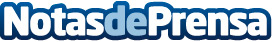 Bluetel Wifi lleva Internet donde no llega la fibra en la Sierra de GuadarramaBluetel Wifi llevó acceso a internet de alta velocidad al Puerto de Navacerrada hace unos años y desde entonces es el operador de referencia para miles de madrileños que viven o veranean a pie de monte de la Sierra de Guadarrama, que hasta hace poco no tenían ninguna posibilidad de acceder a Internet de alta velocidad. Actualmente ofrece servicios en 14 localidades serranas del lado de la Comunidad de Madrid, que van desde Navalagamella a Miraflores de la Sierra
Datos de contacto:María Guijarro622836702Nota de prensa publicada en: https://www.notasdeprensa.es/bluetel-wifi-lleva-internet-donde-no-llega-la Categorias: Telecomunicaciones Madrid E-Commerce http://www.notasdeprensa.es